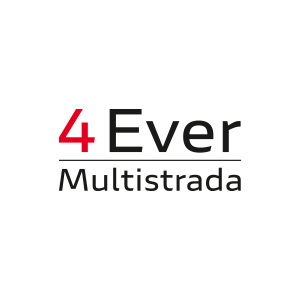 MotorblokTestastretta, L-Twin cilinder, 4 Desmodromisch bediende kleppen per cilinder, watergekoeldCilinderinhoud937 ccVermogen*83 kW (113 pk) @ 9,000 rpmKoppel*96 Nm (9.8 kgm) @ 7,750 rpmFrameStalen Trellis buizenframeVoorwielophangingØ48 mm volledig instelbare usd voorvork, elektronisch instelbare compressie en elektronisch instelbare compressie en demping met Ducati Skyhook Suspension EVO (DSS EVO).Band voorPirelli Scorpion Trail II 120/70 ZR 19(voertuig ook gehomologeerd voor Pirelli Scorpion Rally, zelfde afmetingen)AchterwielophangingVolledig instelbare monoshock, elektronische compressie, demping en veervoorspanning met Ducati Skyhook Suspension EVO (DSS EVO). Aluminium dubbelzijdige  swingarm.Band achterPirelli Scorpion Trail II 170/60 ZR 17(voertuig ook gehomologeerd voor Pirelli Scorpion Rally, zelfde afmetingen)Voorremmen2 x Ø320 mm semi-zwevende schijven, radiaal gemonteerde Brembo monobloc 4-piston remklauwen, radiale hoofdrempomp, Bosch Cornering ABSAchterremØ265 mm schijf, Brembo 2-zuiger zwevende remklauw, Bosch Cornering ABSDrooggewicht212 kgRijklaar gewicht235 kgZithoogte840 mm, 860 mm met hoog zadel accessoire, 820 mm met laag zadel accessoireTankinhoud20 lStandaard uitrustingRijmodi, Powermodi, Ducati Safety Pack (Bosch Cornering ABS + DTC), Ducati Cornering Lights (DCL), Vehicle Hold Control (VHC), Ducati Skyhook Suspension EVO (DSS EVO), Ducati Quick Shift (DQS) up/ down, Cruise control, Hands-Free, Stuurschakelaars met achtergrondverlichting, 5” TFT-kleurendisplay, Full LED-koplamp, Zelf annulerende richtingaanwijzers. Klaar voor: Ducati Multimedia Systeem (DMS), bandenspanningscontrolesysteem (TPMS) en anti-diefstal systeem.AccessoiresN.v.t.Emissie en verbruik**Euro 5 Standaard - CO2 Emissie 129 g/km - Verbruik 5.5 l/100 kmPrijs20.190 €  incl. BTW/BPM en kosten rijklaar maken.